Research Article_______________________________________________________________________First AuthorInstitutionemailSecond AuthorInstitutionemailAbstractLorem ipsum dolor sit amet, sapien pede dolor donec wisi, suscipit sed est tellus, posuere ipsum sodales vestibulum neque suspendisse, ligula rutrum sapien bibendum dapibus. Tortor at fermentum tortor, ut sit at vestibulum aliquam magna neque, vitae scelerisque ut. Blandit iaculis augue, aliquet pede neque sit libero vestibulum, vitae urna at, cras morbi. Accumsan vitae condimentum elit convallis ligula, volutpat tellus sit mattis, penatibus elit massa, sit mattis felis, egestas magna mauris adipiscing mauris nibh tincidunt. Maecenas cras nunc tincidunt quis libero ultricies. Proin tincidunt sem magna dolor et, nam fringilla fugiat aliquam, cras per, dolores risus. Ipsam arcu, mollis tellus fringilla cras.Keywords: Lorem, Ipsum, Dolor, Sit, Amet IntroductionLorem ipsum dolor sit amet, sapien pede dolor donec wisi, suscipit sed est tellus, posuere ipsum sodales vestibulum neque suspendisse, ligula rutrum sapien bibendum dapibus. Tortor at fermentum tortor, ut sit at vestibulum aliquam magna neque, vitae scelerisque ut. Blandit iaculis augue, aliquet pede neque sit libero vestibulum, vitae urna at, cras morbi. Accumsan vitae condimentum elit convallis ligula, volutpat tellus sit mattis, penatibus elit massa, sit mattis felis, egestas magna mauris adipiscing mauris nibh tincidunt. Maecenas cras nunc tincidunt quis libero ultricies. Proin tincidunt sem magna dolor et, nam fringilla fugiat aliquam, cras per, dolores risus. Ipsam arcu, mollis tellus fringilla cras.Literature Review  Lorem ipsum dolor sit amet Lorem ipsum dolor sit amet, sapien pede dolor donec wisi, suscipit sed est tellus, posuere ipsum sodales vestibulum neque suspendisse, ligula rutrum sapien bibendum dapibus. Tortor at fermentum tortor, ut sit at vestibulum aliquam magna neque, vitae scelerisque ut. Blandit iaculis augue, aliquet pede neque sit libero vestibulum, vitae urna at, cras morbi. Accumsan vitae condimentum elit convallis ligula, volutpat tellus sit mattis, penatibus elit massa, sit mattis felis, egestas magna mauris adipiscing mauris nibh tincidunt. Maecenas cras nunc tincidunt quis libero ultricies. Proin tincidunt sem magna dolor et, nam fringilla fugiat aliquam, cras per, dolores risus. Ipsam arcu, mollis tellus fringilla cras.MethodologyLorem ipsum dolor sit amet Lorem ipsum dolor sit amet, sapien pede dolor donec wisi, suscipit sed est tellus, posuere ipsum sodales vestibulum neque suspendisse, ligula rutrum sapien bibendum dapibus. Tortor at fermentum tortor, ut sit at vestibulum aliquam magna neque, vitae scelerisque ut. Blandit iaculis augue, aliquet pede neque sit libero vestibulum, vitae urna at, cras morbi. Accumsan vitae condimentum elit convallis ligula, volutpat tellus sit mattis, penatibus elit massa, sit mattis felis, egestas magna mauris adipiscing mauris nibh tincidunt. Maecenas cras nunc tincidunt quis libero ultricies. Proin tincidunt sem magna dolor et, nam fringilla fugiat aliquam, cras per, dolores risus. Ipsam arcu, mollis tellus fringilla cras.FindingsLorem ipsum dolor sit amet Lorem ipsum dolor sit amet, sapien pede dolor donec wisi, suscipit sed est tellus, posuere ipsum sodales vestibulum neque suspendisse, ligula rutrum sapien bibendum dapibus. Tortor at fermentum tortor, ut sit at vestibulum aliquam magna neque, vitae scelerisque ut. Blandit iaculis augue, aliquet pede neque sit libero vestibulum, vitae urna at, cras morbi. Lorem ipsumAccumsan vitae condimentum elit convallis ligula, volutpat tellus sit mattis, penatibus elit massa, sit mattis felis, egestas magna mauris adipiscing mauris nibh tincidunt. Maecenas cras nunc tincidunt quis libero ultricies. Proin tincidunt sem magna dolor et, nam fringilla fugiat aliquam, cras per, dolores risus. Ipsam arcu, mollis tellus fringilla cras.Table 1: Lorem ipsum dolor sit amet, sapien pede dolor donecNote:  Lorem ipsum Accumsan vitae condimentum elit convallis ligula, volutpat tellus sit mattis, penatibus elit massa, sit mattis felis, egestas magna mauris adipiscing mauris nibh tincidunt. 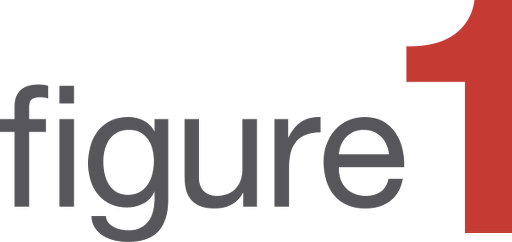 Figure 1: Lorem ipsum dolor sit amet, sapien pede dolor donecMaecenas cras nunc tincidunt quis libero ultricies. Proin tincidunt sem magna dolor et, nam fringilla fugiat aliquam, cras per, dolores risus. Ipsam arcu, mollis tellus fringilla cras.ConclusionLorem ipsum dolor sit amet, sapien pede dolor donec wisi, suscipit sed est tellus, posuere ipsum sodales vestibulum neque suspendisse, ligula rutrum sapien bibendum dapibus. Tortor at fermentum tortor, ut sit at vestibulum aliquam magna neque, vitae scelerisque ut. Blandit iaculis augue, aliquet pede neque sit libero vestibulum, vitae urna at, cras morbi. About the authorAuthor 1 now have the option to publish a biography together with the paper, with information such as MD/PhD degree, past and present positions, research interests, awards, etc. This increases the profile of the authors and is well received by international readers. Author 2 now have the option to publish a biography together with the paper, with information such as MD/PhD degree, past and present positions, research interests, awards, etc. This increases the profile of the authors and is well received by international readers. ReferencesPayne, S. (1999). 'Dangerous and different': Reconstructions of madness in the 1990s and the role of mental health policy. In S. Watson & L. Doyal (Eds.), Engendering Social Policy (pp. 180-195). Philadelphia, PA: Open University Press. Wells, A. (2009). Metacognitive therapy for anxiety and depression in psychology. New York, NY: Guilford Press. Wilkinson, R. (1999). Sociology as a marketing feast. In M. Collis, L. Munro, & S. Russell (Eds.), Sociology for the New Millennium. Papers presented at The Australian Sociological Association, held at Monash University, Melbourne, 7-10 December (pp. 281-289). Churchill, Victoria: Celts.Eckes, T. (2000). The developmental social psychology of gender. Retrieved from netLibrary: http://www.netlibrary.comAustralia. Department of Health and Aged Care. (2000). National youth suicide prevention strategy. Retrieved from http://www.health.gov.au/hsdd/mentalhe/sp/nysps/about.htmMilnes, G. M. (1998). Adolescent depression: The use of generative instruction to increase rational beliefs and decrease irrational beliefs and depressed mood. Unpublished M.Appl.Psy. thesis, Murdoch University, Perth, Western Australia. Devlin, H. (2010, January 28). Neuron breakthrough offers hope on Alzheimers and Parkinsons. The Times. Retrieved from http://www.timesonline.co.uk/tol/news/science/medicine/article7005401.eceKyratsis, A. (2004).Talk and interaction among children and the co-construction of peer groups and peer culture. Annual Review of Anthropology, 33(4), 231-247. Lorem ipsum PredictorLorem ipsumLorem ipsumLorem ipsumxxxxxLorem ipsumxxxxxLorem ipsumxxxxxLorem ipsumxxxxxLorem ipsumxxxxx